    ISTITUTO COMPRENSIVO STATALE “G. SANTINI”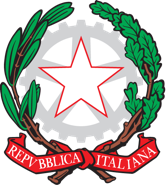 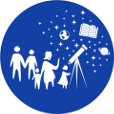 Via Valmarana, 33 - 35027 NOVENTA PADOVANA (PD)Tel. 049/625160 e-mail: pdic84700v@istruzione.it – pec: pdic84700v@pec.istruzione.itC.F. 80020960284 – C.U.F.: UFK0MWwww.icsantini.edu.itPiano Educativo Individualizzato(art. 7, D. Lgs. 13 aprile 2017, n. 66 e s.m.i.)Alunno:..................Classe:.......................A.s.:.................Plesso di ..........................Docente di sostegno:............................................Docenti curriculari:……………………………….Oss...............................PRESENTAZIONELe informazioni a seguito riportate vengono raccolte dalla documentazione fornita dai servizi (certificazione e diagnosi funzionale o profilo di funzionamento)Età:..........................................Classe……………………..Condizione fisica: (uso di farmaci salvavita, allergie,....)....................................ACCERTAMENTO DELLA CONDIZIONE DI DISABILITÀ IN ETÀ EVOLUTIVA AI FINI DELL'INCLUSIONE SCOLASTICA rilasciato in data _________ Diagnosi riportata:………………………………Data scadenza o rivedibilità: ______________ PROFILO DI FUNZIONAMENTO redatto in data _______________ Nella fase transitoria: PROFILO DI FUNZIONAMENTO NON DISPONIBILE DIAGNOSI FUNZIONALE redatta in data _________________ Accertamento della condizione di disabilità in età evolutiva ai fini dell'inclusione scolastica rilasciato in data _________
Data scadenza o rivedibilità: ꙱ ______________ ꙱ Non indicataProfilo di funzionamento redatto in data _______________Nella fase transitoria: 	꙱ Profilo di Funzionamento non disponibile
Diagnosi funzionale redatta in data _________________
Profilo Dinamico Funzionale in vigore approvato in data ____________Progetto Individuale     ꙱ redatto in data _____________ ꙱ non redatto(1) o suo delegatoComposizione del GLO - Gruppo di Lavoro Operativo per l’inclusioneArt. 15, commi 10 e 11 della L. 104/1992 (come modif. dal D.Lgs 96/2019) Eventuali modifiche o integrazioni alla composizione del GLO, successive alla prima convocazioneQuadro informativoElementi generali desunti dal Profilo di Funzionamento o dalla Diagnosi Funzionale, se non disponibileRaccordo con il Progetto Individuale di cui all’art. 14 della Legge 328/2000Osservazioni sull’alunno/a per progettare gli interventi di sostegno didattico: punti di forza sui quali costruire gli interventi educativi e didattici Revisione 			Data: ______________ Interventi per l’alunno/a: obiettivi educativi e didattici, strumenti, strategie e modalitàA. Dimensione: RELAZIONE / INTERAZIONE / SOCIALIZZAZIONE → si faccia riferimento alla sfera affettivo relazionale, considerando l’area del sé, il rapporto con gli altri, la motivazione verso la relazione consapevole, anche con il gruppo dei pari, le interazioni con gli adulti di riferimento nel contesto scolastico, la motivazione all’apprendimentoOBIETTIVIINTERVENTI DIDATTICI e METODOLOGICIB. Dimensione: COMUNICAZIONE / LINGUAGGIO → si faccia riferimento alla competenza linguistica, intesa come comprensione del linguaggio orale, produzione verbale e relativo uso comunicativo del linguaggio verbale o di linguaggi alternativi o integrativi; si consideri anche la dimensione comunicazionale, intesa come modalità di interazione, presenza e tipologia di contenuti prevalenti, utilizzo di mezzi privilegiatiOBIETTIVIINTERVENTI DIDATTICI e METODOLOGICIC. Dimensione: AUTONOMIA/ORIENTAMENTO → si faccia riferimento all'autonomia della persona e all'autonomia sociale, alle dimensioni motorio-prassica (motricità globale, motricità fine, prassie semplici e complesse) e sensoriale (funzionalità visiva, uditiva, tattile)OBIETTIVIINTERVENTI DIDATTICI e METODOLOGICID. Dimensione COGNITIVA, NEUROPSICOLOGICA E DELL'APPRENDIMENTO → capacità mnesiche, intellettive e organizzazione spazio-temporale; livello di sviluppo raggiunto in ordine alle strategie utilizzate per la risoluzione di compiti propri per la fascia d’età, agli stili cognitivi, alla capacità di integrare competenze diverse per la risoluzione di compiti, alle competenze di lettura, scrittura, calcolo, decodifica di testi o messaggiOBIETTIVIINTERVENTI DIDATTICI e METODOLOGICIRevisione 					Data: ______________ Verifica conclusiva degli esiti		 Data: ______________ Osservazioni sul contesto: barriere e facilitatori Osservazioni nel contesto scolastico con indicazione delle barriere e dei facilitatori a seguito dell’osservazione sistematica dell’alunno/a e della classe.CLASSE: a) contestoLa classe è formata da M/F:......................................Clima della classe:................Presenza di altri alunni BES:.............Eventuali particolarità della classe:.........................................Totale ore settimanali di lezione della classe:..............Particolari progettualità che coinvolgono la classe.....................................      b) Organizzazione del tempo scuola dell’alunno……….. frequenta la scuola per un totale di ………ore settimanali.Viene seguito dall’insegnante di sostegno per ……… ore settimanali che interviene in area …………….Con l’allievo opera l’operatore addetto all’assistenza per complessive ……………ore settimanali. ……………. rimane scoperto per ………….Gli indicatori a seguito elencati fungono da guida  per la stesura discorsiva dell’organizzazione del tempo scuolaL’attività di sostegno si svolge prevalentemente: all’interno della classe, seguendo le attività e i contenuti predisposti dalle insegnanticurricolari.           b) alcune ore in classe altre in uno spazio riservato di approfondimento	c) all’esterno della classe …	d) a volte si utilizza l’aula biblioteca, l’aula LIM, o l’aula informatica, per il rinforzo e la              verifica degli apprendimenti. Nelle ore in cui non opera l’insegnante di sostegno, l’alunno lavora: 	a) con l’operatore addetto all’assistenza ….	b) con l’insegnante di disciplina…	c) segue l’attività della classe in autonomia, con le dovute compensazioni e/o              semplificazioni rispetto a quanto proposto.	d) lavora in piccolo gruppo sostenuto dai compagni …	e) lavora sostenuto da un compagno di supporto.Il confronto per individuare i contenuti e le attività didattiche da svolgere, definendo le opportune facilitazioni per l’alunno, al fine di favorire il suo coinvolgimento e la sua partecipazione vengono concordate in team docente a cadenza settimanale/mensile/periodica/occasionale.L’insegnante di sostegno e l’operatrice, sono in continuità con l’annualità precedente (le stesse degli scorsi anni…….)FACILITATORI E BARRIERERevisione 			Data: ______________ Interventi sul contesto per realizzare un ambiente di apprendimento inclusivoObiettivi educativi e didattici, strumenti, strategie e modalità per realizzare un ambiente di apprendimento nelle dimensioni della relazione, della socializzazione, della comunicazione, dell'interazione, dell'orientamento e delle autonomie, anche sulla base degli interventi di corresponsabilità educativa intrapresi dall’intera comunità scolastica per il soddisfacimento dei bisogni educativi individuatiMETODOLOGIALe procedure educative dovranno incentivare, potenziare, migliorare, non solo gli apprendimenti scolastici, ma anche gli aspetti sociali, personali e comportamentali.Sarà importante fare riferimento ad una didattica precisa, prevedibile e graduale, organizzata in piccole unità misurabili utili allo sviluppo concatenato di competenze. In relazione agli obiettivi e ai contenuti si utilizzeranno diverse strategie operative per coinvolgere attivamente l’alunno/a, nel processo di apprendimento. Si prevede pertanto una didattica di classe condivisa che approcci alle seguenti metodologie: (mantenere SOLO le voci scelte)- lezione frontale- lezione dialogata- esercitazioni individualizzate- esercitazioni personalizzate- lavoro di coppia o piccolo gruppo- cooperative learning- outdoor training - attività all'aperto - role-playing- problem solving - compiti di realtà - compiti autentici - compiti significativi- brain - storming- action maze (azione nel labirinto) - ricerca in rete- learning by doing- co-teaching- tutoring - circle-time- conversazioni guidate- laboratoriale - setting strutturato (privo di distrattori...)- disponibilità di tempi più distesi per l'apprendimento e lo svolgimento del compito Saranno utilizzati i seguenti facilitatori sensoriali:    (mantenere SOLO le voci scelte)           	- prompting: forniamo aiuti o stimoli che solitamente sono sintetici,                                          percettivamente evidenti, proposti al momento esatto in cui dovrebbe                                          verificarsi la prestazione; possiamo fornire suggerimenti verbali,                                          indicazioni gestuali, guida fisicafading  modifichiamo le condizioni in cui il comportamento avviene e possiamo            avvalersi di prompt: aiuto verbale:  diminuiamo il numero delle parole, abbassiamo il tono     della  voce;                                   2) aiuti gestuali:  diminuiamo l’ampiezza del gesto, sostituendo il gesto                                       con uno meno appariscente;riduciamo l’area del corpo toccata, riduciamo la pressione, spostiamo la      presa dalla zona iniziale ad un a più distante;- shaping  rinforziamo i comportamenti che gradualmente si avvicinano a                  quello desiderato (comportamento meta); generalmente lo utilizziamo in                 associazione al prompting e al fading- modeling favoriamo un apprendimento imitativo dei coetanei o di adulti, attraverso                   l’osservazione del comportamento di un soggetto che funge da modello.                   Possiamo utilizzare anche video;chaining lavoriamo su un concatenamento che prevede un procedimento                   articolato in 3 fasi:                                     1) la scomposizione del compito in una serie di sottocompiti (task-analisys);                                    2) la costruzione della catena comportamentale fatta di unità singole                                        facilmente accessibili;                                    3) la strutturazione di un programma di concatenamento delle componenti                                        poste attraverso il rinforzo gradino per gradino.  Iniziamo con il                                       proporre l’ultimo anello di questa catena perché si ritiene che l’ultima                                      componente del comportamento complesso sia la più rinforzante e                                      motivante.                      - altro………………STRUMENTI (mantenere SOLO le voci scelte)- formulari o quaderni della memoria- griglie e tabelle- giochi didattici e non- LIM- programmi di video-scrittura con il computer- utilizzo di app su tablet- software- sintesi vocale- altri sussidi multimediali e audiovisivi- CAA (comunicazione aumentativa alternativa)- Pecs (picture exchange communication system)- calcolatrice- mappe- fotografie- riviste - LIS (linguaggio italiano dei segni) - manuale di testo- schede operative- materiale strutturato (predisposto dall'insegnante per lo specifico alunno)- registratore- materiale di facile consumo- adattatori e ausili (tastiera facilitata, gommini per la corretta impugnatura, forbici  adattate...):.....................................................................................................- per la calendarizzazione : 	□ piano di lavoro relativo all'attività specifica			                     □ scansione dell'attività giornaliera 			                     □ scansione dell'attività settimanale			                     □ calendario impegni mensili- per scandire  il tempo:	□ uso del cronometro/clessidra/orologio				□ riconoscimento dei segnali sonori				□ visualizzazioni STRATEGIEGli indicatori a seguito elencati fungono da guida per la stesura discorsiva delle strategie- posizione dell'aula in base alle difficoltà deambulatorie e alla presenza di servizi o vicinanza di   altri locali di supporto- disposizione dei banchi in aula  posizione del banco all'interno dell'aula- presenza di specifiche strutture di supporto (scaffali, piani di appoggio, armadi, spazio di  cartellonistica verticale, tappeti, angoli strutturati per lettura/gioco/contenimento) - posizione dell'insegnante di sostegno:	□ di fronte 						□ di spalle						□ a fianco						□ a distanza - rinforzo verbale/fisico/alimentare/visivo/scritto/sociale -  token-economy-  altro:.................................................................................................Revisione 					Data: ______________ Verifica conclusiva degli esiti		 Data: ______________ Interventi sul percorso curricolare8. 1 Interventi educativo-didattici, strategie, strumenti nelle diverse aree disciplinariModalità di verifica e tabella di valutazioneVALUTAZIONEIl controllo dell’apprendimento è previsto attraverso verifiche scritte e\o orali nonché pratiche,  possibilmente nei tempi previsti per la classe; I dati raccolti nelle varie discipline permetteranno di formulare la valutazione sommativa quadrimestrale che dovrà tener conto anche del livello di partenza, dell’applicazione e delle reali capacità dell’alunno. Assumeranno valenza valutativa anche le osservazioni sistematiche del comportamento dell’alunno nelle diverse situazioni scolastiche. La valutazione relativa alle effettive conoscenze, abilità e competenze acquisite dall’alunno, sarà caratterizzata da oggettività, flessibilità e individualizzazione e verrà espressa utilizzando indicatori.Tabella degli indicatori per la valutazioneTipi di prove:(Mantenere SOLO gli indicatori scelti)prova scritta	- uguale a quella della classe						           - diversificata (semplificata, ridotta, riadattata, individualizzata, personalizzata,                                    rispetto a quella della classe 		           -  somministrazione in differita/ contemporanea/ in contesto esternoprova orale 	- uguale a quella della classe		           - facilitata (semplificata, ridotta, riadattata) rispetto a quella della classe 		           - somministrazione da parte del docente di sostegno		           - somministrazione da parte del docente curricolare con/senza                                    l'affiancamento del sostegno                                - compensata dall’uso di mappe/schemi/parolechiave/cartellonistica/vicinanza                                   di un compagno o ins. di sostegno…prova pratica	- affiancamento dell’ins. di sostegno                                 - somministrazione a singole fasi 			- scansione preordinata delle fasi di lavoro                                - input verbale			- su imitazione Durante la somministrazione delle prove possono essere adottate le seguenti misure di facilitazione/compensazione:       (mantenere SOLO le voci scelte)			- affiancamento/supporto fisico/guida verbale			- sollecitazione sensoriale			- uso del pc/tablet			- docente trascrive le risposte espresse dall'alunno			- svolta in classe con rinforzi verbali 			- svolta in uno spazio alternativo			□ da solo		□ in piccolo gruppo  	                     -  lettura da parte del docente			- uso di immagini/foto			- uso di materiali di studio (mappe, manuali, quaderni, libri di testo, tabelle..)			- intervallata da pause ogni tot...... minuti			- scansione della prova per tempi diversi			- contemporanea alla classe			- specifici setting di apprendimento/contesti generalizzatipredisposizione prove INVALSI personalizzate (classi 2^ e 5^)****VEDI NORMATIVA DI RIFERIMENTO e scheda contenuta in C.P.  8.3 Progettazione disciplinare8.4 Criteri di valutazione del comportamento ed eventuali obiettivi specificiRevisione 				Data: ______________ Verifica conclusiva degli esiti	 Data: ______________ Organizzazione generale del progetto di inclusione e utilizzo delle risorseTabella orario settimanale
(da adattare - a cura della scuola - in base all'effettivo orario della classe)Per ogni ora specificare: 
- se l’alunno /a è presente a scuola salvo assenze occasionali   		Pres. ◻  (se è sempre presente non serve specificare)
- se è presente l'insegnante di sostegno		Sost. ◻- se è presente l'assistente all'autonomia o alla comunicazione		Ass.  ◻PERSONALE DI RIFERIMENTO Interventi e attività scolastiche attiveInterventi e attività extrascolastiche attiveRevisione 			Data: ______________ Firma di approvazione del PEI a seguito del primo incontro GLO in data.......................................10.Certificazione delle competenze con eventuali note esplicative (D.M. 742/2017) (solo per alunni/e in uscita dalle classi quinte) (DA COMPILARE A FINE ANNO SCOL)11.Verifica finale/Proposte per le risorse professionali e i servizi di supporto necessari (DA COMPILARE A FINE ANNO SCOLASTICO)Aggiornamento delle condizioni di contesto e progettazione per l’a.s. successivo [Sez. 5-6-7]Interventi necessari per garantire il diritto allo studio e la frequenzaAssistenza Per le esigenze di tipo sanitario si rimanda alla relativa documentazione presente nel Fascicolo dell’alunno/a.La verifica finale, con la  proposta del numero di ore di sostegno e delle risorse da destinare agli interventi di assistenza igienica e di base, nonché delle tipologie di assistenza/figure professionali da destinare all'assistenza, all'autonomia e/o alla comunicazione, per l'anno scolastico successivo, è stata approvata dal GLO in data ______________ Come risulta da verbale n. ___ allegatoPEI Provvisorio per l'a. s. successivo (da compilare a seguito del primo accertamento della condizione di disabilità in età evolutiva ai fini dell’inclusione scolastica)Interventi necessari per garantire il diritto allo studio e la frequenza Assistenza Per le esigenze di tipo sanitario si rimanda alla relativa documentazione presente nel Fascicolo dell’alunno/a.Il PEI provvisorio con la proposta del numero di ore di sostegno e delle risorse da destinare agli interventi di assistenza igienica e di base, nonché delle tipologie di assistenza/figure professionali e relativo fabbisogno da destinare all'assistenza, all'autonomia e/o alla comunicazione, per l'anno scolastico successivo, è stato approvato dal GLO in data ______________ come risulta da verbale n. ___ allegatoASSE DELL’APPRENDIMENTO CURRICOLAREConsiderate le capacità, i prerequisiti, i punti di forza e debolezza, nonché i bisogni dell’allievo, si concorda con il team docente della classe di far seguire all’alunno tutti/parte/alcunii percorsi di apprendimento comuni al resto della classe, semplificandone i contenuti secondo criteri di individualizzazione/ personalizzazione degli apprendimenti.				Di seguito vengono riportati i contenuti delle diverse discipline.ASCOLTARE E PARLARELEGGERE E COMPRENDERESCRIVERE: PRODURRE E RIELABORARE TESTI RIFLETTERE SULLA LINGUANUMEROMISURASOLUZIONE DI PROBLEMI E LOGICAGEOMETRIACORPO, MOVIMENTO E SPORTARTE E IMMAGINEMUSICAIl presente Piano Educativo Individualizzato sarà verificato e, conseguentemente sottoposto ad eventuali cambiamenti degli obiettivi programmati, in un qualunque momento se ne ravvisi la necessità.Periodicamente tutti gli insegnanti del team valuteranno il percorso formativo del bambino, si confronteranno in merito ai vari aspetti dello sviluppo (autonomia, interesse, impegno, capacità di collaborazione, livello di socializzazione) e valuteranno la validità del percorso formativo osservando gli esiti delle verifiche effettuate. Si potrà avere così un quadro globale dell’apprendimento di …………, analizzandone gli elementi sostanziali, per poter definire meglio obbiettivi ed attività da proporre, e per apportare, eventualmente, le dovute modifiche alla programmazione inizialeAnno scolastico  ..............-.....................DOCENTI                                                       ______________________________________	____________________________________________________________________________PEI Provvisorio Data _______________Verbale allegato n. _____Firma del dirigente Scolastico1………………………         .  Approvazione del PEI
e prima sottoscrizioneData _______________Verbale allegato n. 1Firma del dirigente Scolastico1………………………         .  Verifica intermediaData _______________Verbale allegato n. _____Firma del dirigente Scolastico1 ………………………         .  Verifica finale e proposte per l’A.S. successivoData _______________Verbale allegato n. _____Firma del dirigente Scolastico1………………………         .  Nome e Cognome*specificare a quale titolo ciascun componente interviene al GLOFirma…DataNome e Cognome*specificare a quale titolo ciascun componente interviene al GLOVariazione (nuovo membro, sostituzione, decadenza…)Situazione familiare / descrizione dell’alunno o dell’alunnaA cura dei genitori o esercenti la responsabilità genitoriale ovvero di altri componenti del GLO………………………………………………………………………………………………………………………………………………………………………………………………………….………………………………………………………………………………………………………………………………………….…………………………………………………………………………………………………………………………………………………………………….…………………………………………………………………………………………………………………………………………………………………….…………………………………………………………………………………………………………………………………………………………………….…………………………………………………………………………………………………………………………………………………………………….…………………………………………………………………………………………………………………………………………………………………….…………………………………………………………………………………………………………………………………………………………………….…………………………………………………………………………………………………………………………………………………………………….…………………………………………………………………………………………………………………………………………………………………….…………………………………………………………………………………………………………………………………………………………………….…………………………Sintetica descrizione, considerando in particolare le dimensioni sulle quali va previsto l'intervento e che andranno quindi analizzate nel presente PEI____________________________________________________________________________________________________________________________________________________________________________________________________________________________________________________________________________________________________________In base alle indicazioni del Profilo di Funzionamento (o della Diagnosi Funzionale e del Profilo Dinamico Funzionale se non è stato ancora redatto) sono individuate le dimensioni rispetto alle quali è necessario definire nel PEI specifici interventi. Le sezioni del PEI non coinvolte vengono omesse.Dimensione Socializzazione/Interazione/Relazione             	Sezione 4A/5A  	  Va definita       Va omessaDimensione Comunicazione/Linguaggio                           	Sezione 4B/5B  	  Va definita 	 Va omessaDimensione Autonomia/ Orientamento                             	Sezione 4C/5C 	  Va definita 	 Va omessaDimensione Cognitiva, Neuropsicologica e dell'Apprendimento     Sezione  4D/5D 	  Va definita 	 Va omessa Sintesi dei contenuti del Progetto Individuale e sue modalità di coordinamento e interazione con il presente PEI, tenendo conto delle considerazioni della famiglia (se il progetto individuale è stato già redatto) ____________________________________________________________________________________________________________________________________________________________________________________________________ Indicazioni da considerare nella redazione del progetto individuale di cui all’articolo 14 Legge n. 328/00 (se il progetto individuale è stato richiesto e deve ancora essere redatto)____________________________________________________________________________________________________________________________________________________________________________________________________a. Dimensione della relazione, dell’interazione e della socializzazione:  (DESCRIVERE LE AREE DEL PDF) - con gli adulti- con i coetanei - con il contesto - atteggiamenti (aggressivi, passivi, oppositivi, emotivi)- livello di reciprocità (rispetto dei turni, alternanza dei ruoli)b. Dimensione della comunicazione e del linguaggio: - vista, udito, tatto, gusto, olfatto- modalità comunicativa: corporea, gestuale-mimica, pittorica, C.A.A., verbale, digitale, scritta, L.I.S.- contenuti prevalenti (quotidianità, esperienze, personali, ripetitiva, fantastica)- livello di spontaneità nella comunicazione- livello lessicale e morfosintattico - livello di coerenza nella comunicazione- livello di ricezione e comprensionec. Dimensione dell’autonomia e dell’orientamento:- sfinterica, igiene- cura personale e del materiale - spostamenti negli ambienti scolastici ed extrascolastici- interessi personali- livello di iniziativa- attenzione ai pericoli e livello di sicurezza personale- autonomia sociale - autonomia nel lavoro scolastico- motricità globale- motricità fine (mano prevalente, coordinazione, allacciare le scarpe, abbottonarsi...)d. Dimensione cognitiva, neuropsicologica e dell’apprendimento:- gioco (spontaneo, imitativo, simbolico, ripetitivo, partecipato/condiviso, passivo)- grafismo (livello del disegno, segno, orientamento del foglio, grafia, strumenti alternativi)- ascolto e comprensione- lettura (foto, immagini, pittogrammi, lettere, sillabe, parole ad alta frequenza d'uso, semplici frasi, carattere, livello di velocità e correttezza in lettura)- scrittura (copia, riconosce e scrive, dettati, spontanea, livello di correttezza in scrittura, strumenti utilizzati)- conoscenze logico-matematiche (enumerare in avanti fino al …/ all’indietro, saper leggere e scrivere i numeri entro  il …, quantificare, comprendere il significato delle operazioni, capire e ricordare le procedure di calcolo, riconoscere  e discriminare le differenti posizioni delle cifre nella struttura del numero, confrontare quantità /numeri, risolvere  semplici situazioni problema a partire da situazioni concrete / illustrate …)- metodo di studio (uso di facilitatori dello studio come mappe…)- orientamento spaziale e temporale- attenzione (sensoriale, selettiva, condivisa, fragile, prolungata)- concentrazione- impulsività- memoria (visiva, uditiva, episodica, evocativa, lungo termine, di lavoro)Specificare i punti oggetto di eventuale revisioneObiettivi ed esiti attesiAttivitàStrategie e StrumentiObiettivi ed esiti attesiAttivitàStrategie e StrumentiObiettivi ed esiti attesiAttivitàStrategie e StrumentiObiettivi ed esiti attesiAttivitàStrategie e StrumentiSpecificare i punti oggetto di eventuale revisione relativi alle diverse Dimensioni interessate.Con verifica dei risultati conseguiti e valutazione sull'efficacia di interventi, strategie e strumenti. FACILITATORIBARRIEREEs. Attività/azioni che rendono accessibile l’apprendimento e la relazione. Utilizzo di immagini, routine, guida fisica, ripetizione di esperienze, ...Es. Suoni improvvisi, presenza di alimenti non custoditi, luce neon, eccesso di stimoli visivi, atteggiamenti dell’adulto.Specificare i punti oggetto di eventuale  revisioneSpecificare i punti oggetto di eventuale  revisioneCon verifica dei risultati conseguiti e valutazione sull'efficacia di interventi, strategie e strumenti. Modalità di sostegno educativo didattico e ulteriori interventi di inclusione……………………………………………………..……………………………………………………………………………………………………………………………………………………………….………………………………………………………………………………………………………………………………………………………………………………..RilievoVotoObiettiviObiettivo non raggiuntoIn via di prima acquisizioneNonostante la guida dell’insegnante non riesce a portare a termine il compito in modo adeguatoObiettivo parzialmente raggiuntoBaseGuidato durante tutto il compitoObiettivo raggiunto in maniera soddisfacenteIntermedioGuidato solamente nella fase relativa alla comprensione della consegnaObiettivo raggiuntoAvanzatoIn autonomiaDisciplina/Area disciplinare:_________________	 A - Segue la progettazione didattica della classe e si applicano gli stessi criteri di valutazione  B - Rispetto alla progettazione didattica della classe sono applicate le seguenti personalizzazioni in relazione agli obiettivi di apprendimento (conoscenze, abilità, traguardi di competenze) e ai criteri di valutazione ________________________________________________________________________Disciplina/Area disciplinare:_________________	 A - Segue la progettazione didattica della classe e si applicano gli stessi criteri di valutazione  B - Rispetto alla programmazione didattica della classe sono applicate le seguenti personalizzazioni in relazione agli obiettivi di apprendimento (conoscenze, abilità, traguardi di competenze) e ai criteri di valutazione___________________________________________________________________________Disciplina/Area disciplinare:_________________	 A - Segue la progettazione didattica della classe e si applicano gli stessi criteri di valutazione  B - Rispetto alla programmazione didattica della classe sono applicate le seguenti personalizzazioni in relazione agli obiettivi di apprendimento (conoscenze, abilità, traguardi di competenze) e ai criteri di valutazione __________________________________________________________________________Comportamento: 	 A - Il comportamento è valutato in base agli stessi criteri adottati per la classe  B - Il comportamento è valutato in base ai seguenti criteri personalizzati e al raggiungimento dei seguenti obiettivi: _____________________________________________________________________Specificare i punti oggetto di eventuale revisioneCon verifica dei risultati didattici conseguiti e valutazione sull'efficacia di interventi, strategie e strumenti riferiti anche all'ambiente di apprendimento.
NB: la valutazione finale degli apprendimenti è di competenza di tutto il Team dei docentiLunedìMartedìMercoledìGiovedìVenerdìSabato8.00  - 9.00Pres. ◻ 
Sost. ◻ Ass. ◻9.00   - 10.00Pres. ◻ 
Sost. ◻ Ass. ◻10.00 – 11.00Pres. ◻ 
Sost. ◻ Ass. ◻11.00 - 12.00Pres. ◻ 
Sost. ◻ Ass. ◻12.00  - 13.00Pres. ◻ 
Sost. ◻ Ass. ◻13.00-14.00…14.00-15.0015.00-16.00INSEGNANTI CURRICOLARI e disciplina/e di insegnamentoINSEGNANTI CURRICOLARI e disciplina/e di insegnamentoINSEGNANTIDI SOSTEGNOOPERATORISOCIO-SANITARIALTROInsegnante per le attività di sostegnoNumero di ore settimanali _________ Risorse destinate agli interventi di assistenza igienica e di baseDescrizione del servizio svolto dai collaboratori scolastici______________Risorse professionali destinate all'assistenza, all'autonomia e/o alla comunicazioneTipologia di assistenza / figura professionale _______________________Numero di ore settimanali condivise con l’Ente competente _________ __Altre risorse professionali presenti nella scuola/classe[ ] docenti del team o della scuola in possesso del titolo di specializzazione per le attività di sostegno[ ] docenti dell’organico dell’autonomia coinvolti/e in progetti di inclusione o in specifiche attività rivolte all’alunno/a e/o alla classe[ ] altro _____________Uscite didattiche, visite guidate e viaggi di istruzioneInterventi previsti per consentire all’alunno/a di partecipare alle uscite didattiche, alle visite guidate e ai viaggi di istruzione organizzati per la classe_____________________________Strategie per la prevenzione e l’eventuale gestione di comportamenti problematiciAttività o progetti sull’inclusione rivolti alla classeTrasporto ScolasticoIndicare le modalità di svolgimento del servizioTipologia (es. riabilitazione, attività extrascolastiche, attività ludico/ricreative, trasporto scolastico etc.)n° orestrutturaObiettivi perseguiti ed eventuali raccordi con il PEI NOTE (altre informazioni utili)Attività extrascolastiche di tipo informale supportoObiettivi perseguiti ed eventuali raccordi con il PEI NOTE (altre informazioni utili) 	 Specificare i punti oggetto di eventuale revisione relativi alle risorse professionali dedicateNome e CognomeFIRMACompetenze chiave europeeCompetenze dal Profilo dello studenteal termine del primo ciclo di istruzioneNOTE ESPLICATIVE ………………………………………………………………………………………………………………………………………………………………………………………………………………………………………………………………………………………………………………………………………………………………………………………………………………………………………………………………………………………………………………………………………………………………………NOTE ESPLICATIVE ………………………………………………………………………………………………………………………………………………………………………………………………………………………………………………………………………………………………………………………………………………………………………………………………………………………………………………………………………………………………………………………………………………………………………Verifica finale del PEIValutazione globale dei risultati raggiunti (con riferimento agli elementi di verifica delle varie Sezioni del PEI) Assistenza di base (per azioni di mera assistenza materiale, non riconducibili ad interventi educativi)  igienica             ◻spostamenti       ◻mensa               ◻altro                  ◻ (specificare……………………….)Dati relativi all’assistenza di base (nominativi collaboratori scolastici,  organizzazione oraria ritenuta necessaria)Assistenza specialistica all’autonomia e/o alla comunicazione (per azioni riconducibili ad interventi educativi):Comunicazione:assistenza ad alunni/e con disabilità visiva     ◻ assistenza ad alunni/e con disabilità uditiva    ◻ assistenza ad alunni/e  con disabilità intellettive e disturbi del neurosviluppo                                            ◻
Educazione e sviluppo dell'autonomia, nella:cura di sé  ◻mensa      ◻altro         ◻    (specificare ……………………………………………….)Dati relativi agli interventi educativi all’autonomia e alla comunicazione (nominativi educatori, organizzazione oraria ritenuta necessaria)Arredi speciali, Ausili didattici, informatici, ecc.)Specificare la tipologia e le modalità di utilizzo Proposta del numero di ore di sostegno per l'anno successivo*
Partendo dall'organizzazione delle attività di sostegno didattico e dalle osservazioni sistematiche svolte, tenuto conto □ del Profilo di Funzionamento  e □ del suo eventuale aggiornamento, oltre che dei risultati raggiunti, nonché di eventuali difficoltà emerse durante l'anno,  si propone il seguente fabbisogno di ore di sostegno.Ore di sostegno richieste per l'a. s. successivo ___________con la seguente motivazione:_________________________Proposta delle risorse da destinare agli interventi di assistenza igienica e di basee delle risorse professionali da destinareall'assistenza, all'autonomia e/o alla comunicazione, per l'anno successivo** (Art. 7, lettera d) D.Lgs 	66/2017)Partendo dalle osservazioni descritte nelle Sezioni 4 e 6 e dagli interventi descritti nelle Sezioni n. 5 e 7, tenuto conto del Profilo di Funzionamento e dei risultati raggiunti, nonché di eventuali difficoltà emerse durante l'anno:- si indica il fabbisogno di risorse da destinare agli interventi di assistenza igienica e di base, nel modo seguente_______________________________________________________________- si indica, come segue, il fabbisogno di risorse professionali da destinare all'assistenza, all'autonomia e/o alla comunicazione  per l'a. s. successivo: tipologia di assistenza / figura professionale ________________________________________ per N. ore_________________. Eventuali esigenze correlate al trasporto dell’alunno/a             da e verso la scuolaIndicazioni per il PEI dell'anno successivoSuggerimenti, proposte, strategie che hanno particolarmente funzionato e che potrebbero essere riproposte; criticità emerse da correggere, ecc____________________________________________________________________________________________________________________Nome e CognomeFIRMAProposta del numero di ore di sostegno alla classe per l'anno successivo*(Art. 7, lettera d) D.Lgs 66/2017)Partendo dal Profilo di Funzionamento, si individuano le principali dimensioni interessate [Sezione 4] e le condizioni di contesto [Sezione 6], con la previsione degli interventi educativo-didattici da attuare ed il relativo fabbisogno di risorse professionali per il sostegno e l’assistenza ……………………………………………………………………………………………………………………………….………………………………………………………………………………………………………………………………………………….Proposta del numero di ore di sostegno alla classe per l'anno successivo*(Art. 7, lettera d) D.Lgs 66/2017)Ore di sostegno richieste per l'a. s. successivo ______________________________________con la seguente motivazione:_________________________________________________________________________________________________________________________________Assistenza di base (per azioni di mera assistenza materiale, non riconducibili ad interventi educativi)  igienica             ◻spostamenti       ◻mensa               ◻altro                  ◻ (specificare………………………………….)Dati relativi all’assistenza di base (collaboratori scolastici,  organizzazione oraria ritenuta necessaria)Assistenza specialistica all’autonomia e/o alla comunicazione (per azioni riconducibili ad interventi educativi):Comunicazione:assistenza ad alunni/e con disabilità visiva     ◻ assistenza ad alunni/e con disabilità uditiva    ◻ assistenza ad alunni/e  con disabilità intellettive e disturbi del neurosviluppo                                           ◻

Educazione e sviluppo dell'autonomia, nella:cura di sé   ◻mensa       ◻altro          ◻    (specificare ……………………………………………….)Dati relativi agli interventi educativi all’autonomia e alla comunicazione (educatori, organizzazione oraria ritenuta necessaria)……………………………………………………………….Arredi speciali, Ausili didattici, informatici, ecc.Specificare la tipologia e le modalità di utilizzo ………………………………………………………………………Proposta delle risorse da destinare agli interventi di assistenza igienica e di base e delle risorse professionali da destinare all'assistenza, all'autonomia e alla comunicazione, per l'anno successivo** (Art. 7, lettera d) D.Lgs 66/2017)Tenuto conto del Profilo di Funzionamento si individuano le principali dimensioni interessate [Sezione  4] e le condizioni di contesto [Sezione 6], con la previsione del fabbisogno di risorse da destinare agli interventi di assistenza igienica e di base e delle risorse professionali da destinare all'assistenza, all'autonomia e alla comunicazione, per l'anno successivo:a) Fabbisogno di risorse da destinare agli interventi di assistenza igienica e di base, nel modo seguente_____________________________________________________________________________________________________________________________________________b) Fabbisogno di risorse professionali da destinare all'assistenza, all'autonomia e alla comunicazione  per l'a. s. successivo: tipologia di assistenza / figura professionale _________________________per N. ore_________________ Eventuali esigenze correlate al trasporto dell’alunno/a da e verso la scuolaNome e CognomeFIRMAOBIETTIVI DI APPRENDIMENTOOBIETTIVI DI APPRENDIMENTOOBIETTIVI DI APPRENDIMENTOOBIETTIVI DI APPRENDIMENTOOBIETTIVI DI APPRENDIMENTOOBIETTIVI DI APPRENDIMENTOOBIETTIVI DI APPRENDIMENTOOBIETTIVI DI APPRENDIMENTOOBIETTIVI DI APPRENDIMENTOOBIETTIVI DI APPRENDIMENTOOBIETTIVI DI APPRENDIMENTOABILITA’ MINIMEOBIETTIVI DI APPRENDIMENTOOBIETTIVI DI APPRENDIMENTOOBIETTIVI DI APPRENDIMENTOOBIETTIVI DI APPRENDIMENTOOBIETTIVI DI APPRENDIMENTO